§3322.  DefinitionsAs used in this chapter, unless the context otherwise indicates, the following words shall have the following meanings.  [PL 1975, c. 725 (NEW).]1.  Commissioner.  "Commissioner" shall mean the Commissioner of Agriculture, Conservation and Forestry.[PL 1979, c. 731, §19 (AMD); PL 2011, c. 657, Pt. W, §6 (REV).]2.  Farm product or raw product.  "Farm product or raw product" shall mean potatoes.[PL 1975, c. 725 (NEW).]3.  Finished product.  "Finished product" shall mean any manufactured or processed form of potatoes.[PL 1975, c. 725 (NEW).]4.  Inventory.  "Inventory" has the same meaning as defined in Title 11, section 9‑1102, subsection (48).[PL 1999, c. 699, Pt. D, §6 (AMD); PL 1999, c. 699, Pt. D, §30 (AFF).]5.  Processor.  "Processor" means any person other than a consumer who purchases or contracts to purchase potatoes for processing or manufacturing which changes the physical form that the raw product possessed when harvested. The effects of the following operations shall be considered as changing the physical form possessed by such raw products when harvested: Chopping, slicing, cutting, dicing, mashing, removing skin or peel, frying or otherwise cooking, freezing, canning, dehydrating or comparable methods of preparation for marketing in what is generally considered to be a processed form.[PL 1975, c. 725 (NEW).]SECTION HISTORYPL 1975, c. 725 (NEW). PL 1999, c. 699, §D6 (AMD). PL 1999, c. 699, §D30 (AFF). PL 2011, c. 657, Pt. W, §6 (REV). The State of Maine claims a copyright in its codified statutes. If you intend to republish this material, we require that you include the following disclaimer in your publication:All copyrights and other rights to statutory text are reserved by the State of Maine. The text included in this publication reflects changes made through the First Regular and First Special Session of the 131st Maine Legislature and is current through November 1, 2023
                    . The text is subject to change without notice. It is a version that has not been officially certified by the Secretary of State. Refer to the Maine Revised Statutes Annotated and supplements for certified text.
                The Office of the Revisor of Statutes also requests that you send us one copy of any statutory publication you may produce. Our goal is not to restrict publishing activity, but to keep track of who is publishing what, to identify any needless duplication and to preserve the State's copyright rights.PLEASE NOTE: The Revisor's Office cannot perform research for or provide legal advice or interpretation of Maine law to the public. If you need legal assistance, please contact a qualified attorney.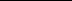 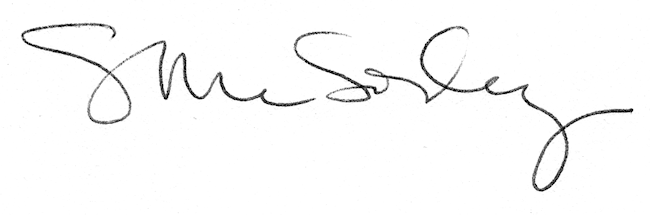 